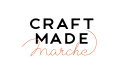 2023 
craftmade.marche.main@gmail.com 